Informasjon – søknad om barnehageplass i Alvdal barnehage Informasjonen omhandler søknad om barnehageplass og behandlingen av denne. Tildelingen av barnehageplass følger barnehagelovens forskrift om saksbehandlingsregler ved opptak i barnehagen. Barnehagetilbudet i Alvdal kommune: Plassen barnehage: åpningstid er fra kl. 06.45 – 16.30. 
Øwretun barnehage: Åpningstid er fra kl. 07.00 - 16.45. Barna kan være i barnehagen inntil 9 timer pr. dag. Hovedopptak: Søknadsfristen til hovedopptaket er 1.mars. Opptaket gjelder for kommende barnehageår som starter 15. august. Uavhengig av ønsket oppstartsdato oppfordres alle til å søke ved hovedopptak. Dette gjelder også endringer av plass gjennom hele året. Det tas ikke inn nye barn i perioden 15.mai til 15.august. 
Det er ikke nødvendig å søke på nytt hvert år med mindre man ønsker endringer i for eksempel oppholdstid, antall dager, kombinasjon av dager eller ønsker en annen barnehage. Barna beholder plassen til de begynner på skolen. Disse må levere søknad: Nye søkereDe som ønsker endring av barnehageplassen Supplerende opptak:Alvdal kommune tilbyr supplerende opptak i barnehagene. Det vil si at det er mulig å søke om barnehageplass gjennom hele året, men man har ikke rett til å få innvilget søknaden om barnehageplass. Tilbud om plass avhenger av ledig kapasitet. Du kan forvente svar på søknaden innen 3 uker. For å kunne legge til rette for best mulig sammensetning av avdelingene med barn og personalet, ønsker vi hovedvekten av søknader til hovedopptak. 
På Alvdal kommunes nettside vil det ligge en link https://barnehage.visma.no/alvdal direkte til Visma flyt barnehages foresattportal. Ved å klikke på denne linken, kommer du til innloggingssiden til foresattportalen. Svar på søknaden: Alle som sender ny søknad eller endring av søknad, får svar. Svaret gis i form av behandlet søknad eller at søknad er mottatt og opplysningene er registrert. Rett til barnehageplass: § 16. Rett til plass i barnehage (lov om barnehager) Barn som fyller ett år senest innen utgangen av august det året det søkes om barnehageplass, har etter søknad rett til å få plass i barnehage fra august i samsvar med denne loven med forskrifter.Barn som fyller ett år i september, oktober eller november det året det søkes om barnehageplass, har etter søknad rett til å få plass i barnehage innen utgangen av den måneden barnet fyller ett år i samsvar med denne loven med forskrifter.Barnet har rett til plass i barnehage i den kommunen der det er bosatt.Klageadgang og rett til å kreve begrunnelse: Søkere som hverken har fått første eller andre ønske oppfylt, skal gjøres kjent med at vedtaket kan påklages og at det kan kreves skriftlig begrunnelse for hvorfor barnet ikke har fått ønsket barnehageplass. Klagenemda er klageinstans. Klagefristen er 3 uker fra brevet mottas (dette gjelder kun hovedopptak). Oppsigelse og endring av barnehageplass:Oppsigelse av hele plassen i løpet av hele året, skal meldes elektronisk via Visma flyt barnehage. Oppsigelsestiden er 2 måneder og regnes fra 1. eller 15. i måneden. Oppsigelse av deler av plassen, skal også meldes via Visma flyt barnehage. Oppsigelsestiden er da 1 måned. Rett til redusert foreldrebetaling I henhold til «forskrift om foreldrebetaling i barnehage», skal ingen husholdninger betale mer enn 6 % av inntekten sin for en barnehageplass. Inntektsgrensen for gratis kjernetid for barn i alderen 2-5 år i familier med lav inntekt er 598 825 kr pr. 01.08.22.  søknad om redusert foreldrebetaling og gratis kjernetid søkes også i Visma flyt barnehage. Søknadsfrist er 15. i hver måned. Søknad innvilges for et barnehageår av gangen. OBS – vedtektene er under revidering, og endringer kan skje frem til hovedopptaket. ALVDAL KOMMUNE 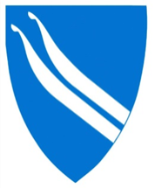 Organisasjonsnivå:  Alvdal barnehage Område:  Informasjon til foreldre Dokumentnavn:  Informasjon om barnehageopptak i Alvdal kommunale barnehager 